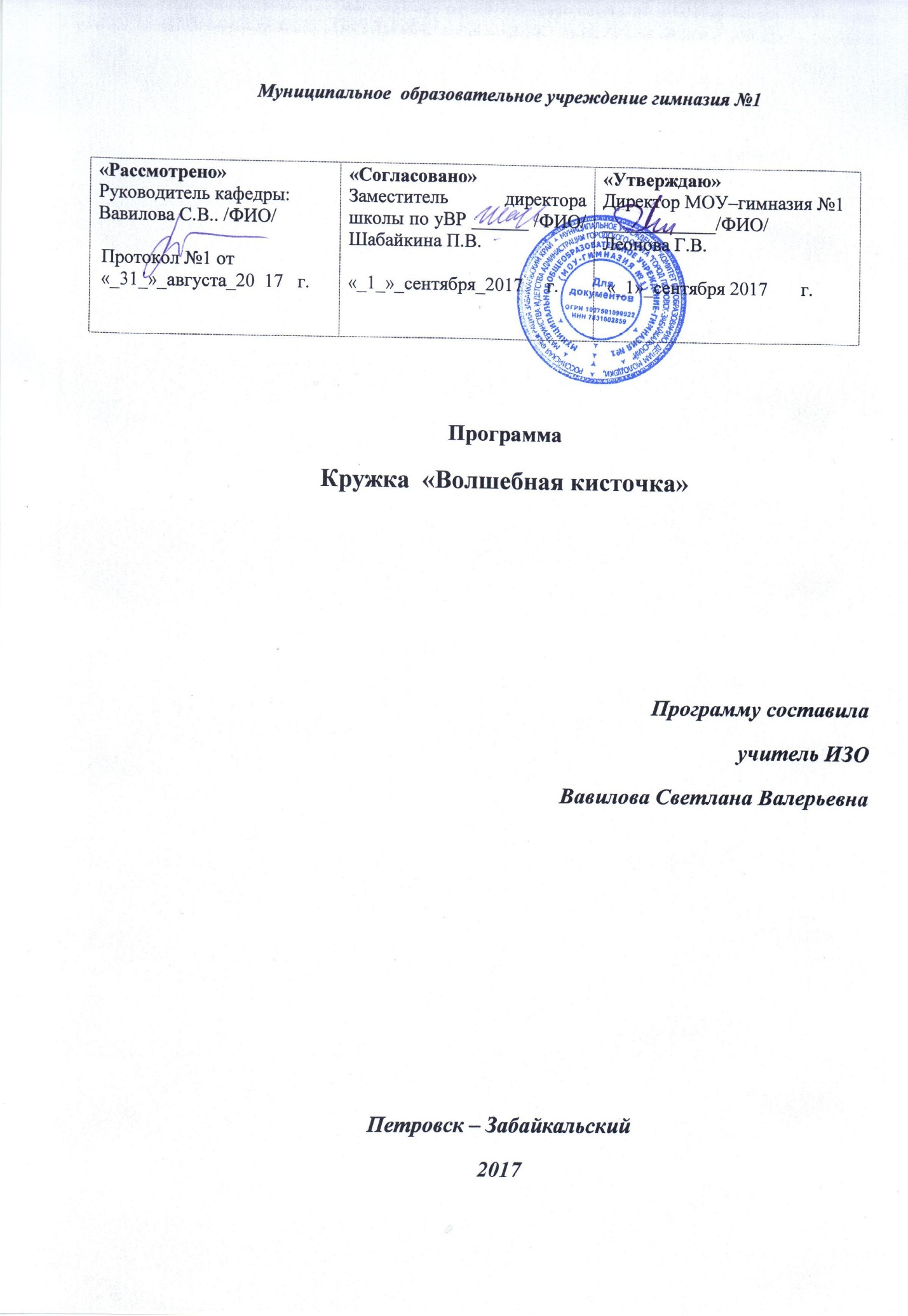 Аннотация Программы кружка  «Волшебная кисточка»   Программа имеет художественную направленность и создает условия, обеспечивающие развитие творческих способностей детей и подростков с учетом их возможностей и мотивации.    На занятиях кружка «Волшебная  кисточка» дети получат возможность расширить свои знания, овладеть новыми способами и приемами, познакомиться с новыми художественными средствами. Полученные знания, умения, навыки помогут ребенку расширить кругозор, расширить интеллект, стать более творчески развитой личностью, воспитать вкус и интерес к искусству, кому-то определить свой профессиональный выбор.     Новизна программы состоит в том, что в процессе обучения учащиеся получают знания о простейших закономерностях строения формы, о линейной и воздушной перспективе, цветоведению, композиции, декоративной стилизации форм, рисования, а также о наиболее выдающихся мастерах изобразительного искусства, красоте природы и человеческих чувств. Цель программы  Создание условий для развития личностного творческого потенциала школьника и формирования его духовности и эстетической культуры. Задачи программы: 1.Познакомить с видами изобразительного искусства. Закрепить навыки изображения головы и тела человека, соблюдая пропорции. Учить достижению выразительности в изображениях и передавать более точную форму, цвет, величину и т.д.; научить показывать ограниченной палитрой вариативные возможности цвета; научить находить гармоничные цветовые сочетания. 2.Развивать творческое воображение, память; развивать творческий потенциал личности в процессе освоения образного языка пластических искусств и приемов художественной деятельности по созданию художественного образа в различных изобразительных материалах и техниках. 3.Содействовать воспитанию личности, приобщать учащихся к духовно-нравственным ценностям. Для выполнения поставленных задач программой предусмотрены следующие основные виды занятий: - рисование с натуры (рисунок, живопись); - рисование на темы и иллюстрирование (композиция); - декоративная работа; - беседы об искусстве. Для выполнения творческих заданий используются разнообразные художественные материалы: карандаш, акварель, гуашь, фломастеры, пастель и др. Формы проведения занятий разнообразны: вводное, традиционное, занятие ознакомления, повторения, практическое, обобщения и контроля. Стимулируют интерес к обучению нетрадиционные занятия в виде игр, викторин, конкурсов, выставок. Формы и режим занятий  Данная программа рассчитана на 3 года обучения.  В объединение принимаются все желающие. Возраст детей: 8 -16 лет. Наполняемость группы 8- 15 человек. Уменьшение численности детей продиктовано необходимостью проведения индивидуально-групповой работы с детьми. Режим занятий: занятия проводятся 1 раз в неделю по 2 учебных часа. Продолжительность одного учебного часа - 45 минут. Между занятиями перерыв - 15 минут. 